JAMBOREE POHOŘELICE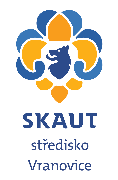 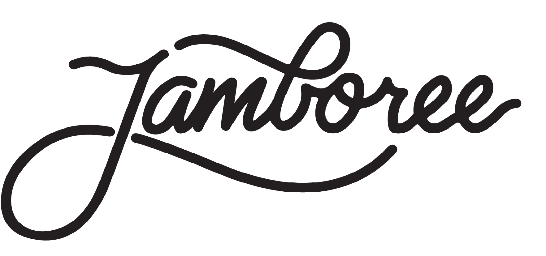 Kdy? 21. – 23. dubna 2017Sraz? v pátek v 18:15 u vstupu na fotbalové hřiště ve VranovicíchKonec? v neděli v 14:45 tamtéžCo s sebou? Skautský kroj (na sebe), spacák, karimatku, přezůvky, dobré boty, oblečení dle počasí, věci na převlečení, kartičku VZP (kopii), hygienické potřeby a léky, pyžamo, jídlo a pití na pátek večer (alespoň 1,5l láhev), ešus, lžíci, hrnek, věci na schůzku, baterku, pláštěnku, malý baťůžek na výlet, 200Kč – vše zabalit do velkého batohuÚčast prosím potvrďte do středy 19. dubna 2017: Radek Šťastný, tel. 739 182 482; obzen@skaut.cz